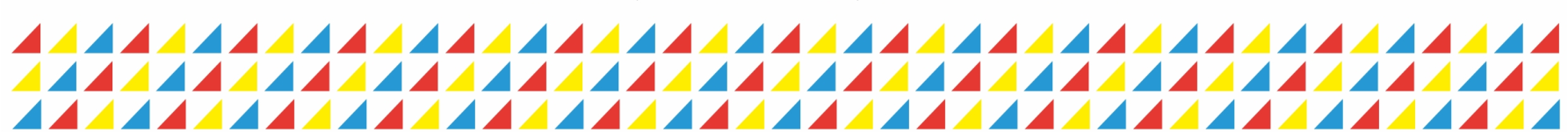                                                ГБОУ  ДОД  ДЮЦ «Пермский центр «Муравейник»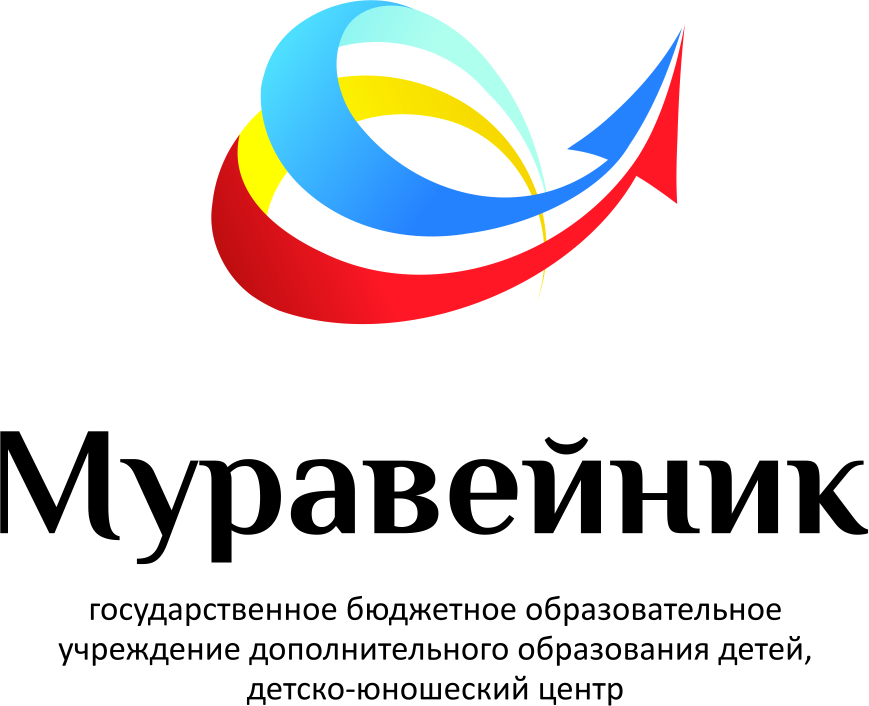                          . Пермь, ул. Генкеля, 1б, тел.: (342) 237-63-24  __________________________________________237-63-51, 237-63-59, факс (342) 237-64-08                                                               Дорогие друзья!«Пермский центр «Муравейник» готов предложить вам услуги проката (расценки на  2013 год)Внимание!За повреждение 1-го прутка от каркасной палатки –  штраф 50 руб;За утерю 1 колышка – штраф 50 руб;За утерю пробки от катамарана  - штраф 100 руб;При повреждении баллонов или чехлов от катамарана – цена ремонта договорная;Режим работы проката:Пн.- Пт. с 10.00 до 18.00 (без обеда); Сб., Вс. – выходной;Наш адрес:. Пермь, ул. Генкеля, 1 «б» Проезд : Трамвай № 3 - до ост. Университет,                                                              Трамвай № 5, 7, 4,  9,Автобус № 1, 15, 25, 37, 40, 56,  67, 68,  80,                                                              Троллейбус № 7 -  до ост. Вокзал Пермь IIКонтактные лица:Прокат: Питкина Валентина ИвановнаНаименование снаряженияЕд. измерЦена за 1 сутки (руб)Полная стоим (руб.)Спальник-одеяло шт50580Рюкзак ()           шт501200Рюкзак ()шт40900Рюкзак ()шт30750Палатка двухскат. с тентомкомпл602700Палатка каркасная (аналог «Лотос»)компл1505200Катамаран 6-мест (2 гондолы, 2 чех., рама)компл40023000Набор котлов (5 и )компл1001200Весло (пластик)шт50 800 Жилет страховочныйшт50 800 Коврик ППУшт25 260 Тент шт60 1200 Набор «Отдых» (5 пред)компл120 2000 